		RADNO VRIJEME PEDAGOGA		SVIBANJ 2019.Radno vrijeme: 8,00 - 14,00 satiMaja Greganović, mag. ped.Svibanj3. svibnja - Svjetski dan slobode tiska -  UN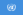 4. svibnja - Svjetski dan vatrogasaca8. i 9. svibnja - Dani sjećanja na poginule tijekom Drugog svjetskog rata -  UN [11]9. i 10. svibnja - Svjetski dan ptica selica -  UN12. svibnja - Svjetski dan medicinskih sestara15. svibnja - Međunarodni dan obitelji -  UN od 1994. [12]17. svibnja - Svjetski dan telekomunikacijskog i informacijskog društva -  UN od 2006.21. svibnja - Svjetski dan kulturne raznolikosti za dijalog i razvoj -  UN od 2003. [13]22. svibnja - Međunarodni dan biološke raznolikosti -  UN od 1993., ali je datum do 2001. bio 29. prosinca [14]25. svibnja - Dan Afrike29. svibnja - Međunarodni dan mirotvoraca UN-a -  UN od 2003. [15]31. svibnja - Svjetski dan nepušenja -  SZO od 1989.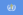 PONUTOSRIČETPETSUBNED1PRAZNIK RADA2345678910111213141516171819202122232425262728293031